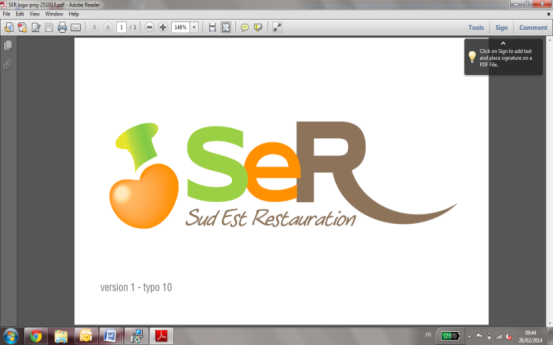 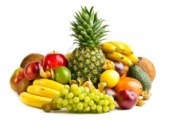 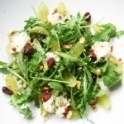 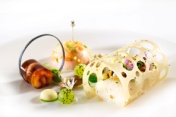 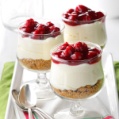 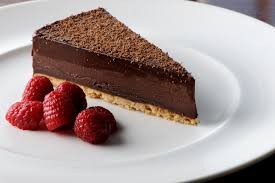 Menu OVE du 08 au 14 mai 2023Nom :MIDISOIRLundi 08/05Pointes d’asperges mayonnaise Raviolis ricotta épinardsCrème ParmesanBleu Fruit Salade Acapulco Quenelles sauce champignons Fromage blancFlan au caramelMardi 09/05Salade tomates & mozzarellaMerlu meunière sauce citronPetits pois carotte Fromage blanc Compote Salade verte et croutons Tarte aux fromages Comté Fruits à la coupeMercredi 10/05Salade composée(Salade, œufs poché, olives)Poulet aux champignons Riz / ratatouilleBrie Tarte aux fruits Coleslaw Tortillas sauce tomate Fromage blanc Mirabelles aux sirop Jeudi11/05 Salade de concombreRoti de veau graines de moutardePommes au four à la crème ciboulette Petits suisses Pâtisserie Salade de choux chinois Lasagnes bolognaisesKiri Crème dessert Vendredi 12/05Œuf coquilles et salade Quenelle de brochet sauce HomardineBoulgour et julienne Tome blanche Compote pomme poire Salade verte PissaladièreFromage blanc Liégeois Samedi 13/05Mortadelle aux olivesSauté de dinde a la MéditerranéenneSemoule parfumée /courgettesFromage blanc Fruits à la coupeCarottes râpées Cake aux légumes emmentalBuche de chèvre Mousse de marron Dimanche14/05 Pamplemousse  Paleron de bœuf Pommes vapeurs Camembert Pâtisserie Croissant jambonSalade verte Samos Riz au lait